О проведении схода граждан в  деревне КрыловоПорецкого муниципального округа Чувашской Республикипо вопросу выдвижения кандидатуры старостыВ соответствии с  Федеральным законом от 6 октября 2003 г.  № 131-ФЗ "Об общих принципах организации местного самоуправления в Российской Федерации", Уставом Порецкого муниципального округа Чувашской Республики, Положением о сходе граждан, проживающих на территории Порецкого муниципального округа, утвержденным решением Собрания депутатов Порецкого муниципального округа Чувашской Республики от 6 июня 2023 г. № С-17/02, администрация Порецкого муниципального округа  Чувашской Республики п о с т а н о в л я е т :1.Провести  сход граждан, проживающих на территории деревни Крылово Порецкого муниципального округа Чувашской Республики, по вопросу выдвижения кандидатуры старосты  деревни Крылово, входящей в состав административно-территориальной единицы Семеновское сельское поселение,  9 октября 2023 г. в 9 часов 00 минут в здании музея им. А.Н. Крылова д. Крылово по адресу: Чувашская Республика, Порецкий муниципальный округ, д. Крылово, ул. Крылово, № 4.Предложения, а также извещения жителей  деревни Крылово Порецкого муниципального округа о желании выступить на сходе, следует направлять в письменном виде в Семеновский территориальный отдел УБиРТ администрации Порецкого муниципального округа до 5 октября 2023 года включительно по адресу: 429024, с. Семеновское, ул.Азина дом 6, Контактные телефоны: 88354337-2-48; 89030658376.В предложении по  вопросу выдвижения кандидатуры старосты деревни Крылово  должны содержаться следующие сведения: фамилия, имя, отчество (последнее – при наличии) и адрес лица, направившего предложение, однозначно выраженное аргументированное предложение по данному вопросу.2. Образовать для подготовки и проведения схода граждан в деревне Крылово комиссию в следующем составе:-Конов Алексей Иванович, и.о. начальника Семеновского территориального отдела УБиРТ (председатель комиссии);-Глушенков Николай Викторович, депутат Собрания депутатов Порецкого муниципального округа (заместитель председателя комиссии, по согласованию);-Канылина Людмила Викторовна, ведущий специалист-эксперт Семеновского территориального отдела УБиРТ (секретарь комиссии);-Юдина Елена Николаевна, заведующий Семеновским СДК МБУ «Централизованная клубная система» Порецкого муниципального округа Чувашской Республики (по согласованию);Чугунова Надежда Николаевна, зубной врач Семеновского ОВОП БУ ЧР «Шумерлинский межтерриториальный медицинский центр» Министерства здравоохранения Чувашской Республики (по согласованию);- Архипова Марина Юрьевна, заместитель начальника отдела организационно-контрольной, кадровой и правовой работы администрации Порецкого муниципального округа(по согласованию).3. Опубликовать настоящее постановление в издании «Вестник Поречья» и разместить на официальном сайте Порецкого муниципального округа в информационно-телекоммуникационной сети «Интернет».4. Контроль за исполнением настоящего постановления возложить на Федулову Е.Н., заместителя главы, начальника отдела организационно-контрольной, кадровой и правовой работы администрации Порецкого муниципального округа5. Настоящее постановление вступает в силу со дня его подписания.Глава  Порецкого муниципального округа                                                           Е.В. Лебедев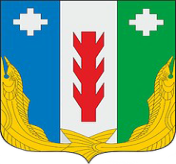 Администрация Порецкого муниципального округа Чувашской РеспубликиПОСТАНОВЛЕНИЕ 26 сентября 2023 № 609с. ПорецкоеЧăваш РеспубликинПăрачкав муниципалитет округӗн администрацийĕЙЫШĂНУ26 сентября 2023 № 609Пăрачкав сали